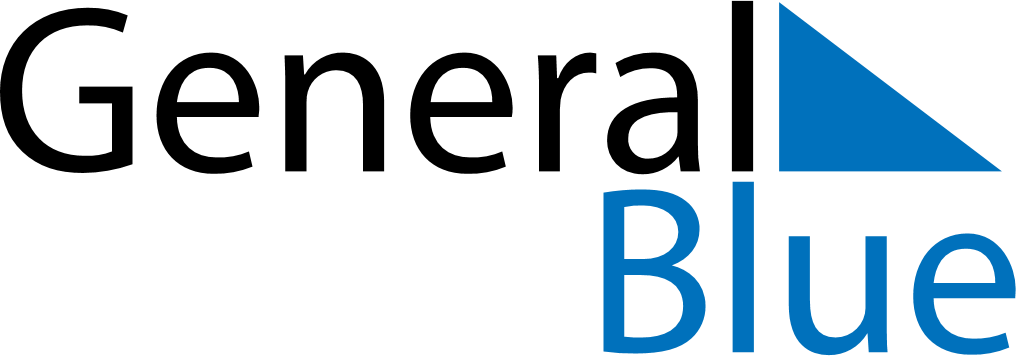 May 2024May 2024May 2024May 2024Saint HelenaSaint HelenaSaint HelenaSundayMondayTuesdayWednesdayThursdayFridayFridaySaturday123345678910101112131415161717181920212223242425Whit MondaySaint Helena Day26272829303131